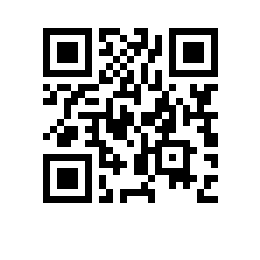 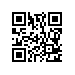 от 22.03.2021         № 6.18.1-01/220321-11M 11/3/2021-196О внесении изменения в приказ от 20.01.2020 № 6.18.1-01/2001-09 В соответствии с пунктом 2.8 Положения об ученом совете и иных коллегиальных органах факультета Национального исследовательского университета «Высшая школа экономики», утвержденного ученым советом НИУ ВШЭ 31.10.2014, протокол № 07, и введенного в действие приказом от 28.11.2014 № 6.18.1-01/2811-06, и на основании решения ученого совета НИУ ВШЭ от 26.02.2021, протокол № 2ПРИКАЗЫВАЮ:Внести в приказ от 20.01.2020 № 6.18.1-01/2001-09 «Об объявлении состава ученого совета факультета коммуникаций, медиа и дизайна» Национального исследовательского университета «Высшая школа экономики» изменение, дополнив пункт 1 подпунктом 1.34 следующего содержания:«1.33. Солодухин Олег Юрьевич, профессор департамента интегрированных коммуникаций.».Ректор                                                                                               	       Я.И. Кузьминов